1η Πρόοδος Εφαρμοσμένης Θερμοδυναμικής					                        24 Νοεμβρίου 2017ΘΕΜΑ 1 (10 μονάδες)Αέρας τροφοδοτείται σε συμπιεστή στα 100 kPa και 27 oC και τον εγκαταλείπει στα 2 ΜPa. Αν η ισεντροπική απόδοση είναι 0,85 και παροχή 5 kg/s, να υπολογιστούν α) η καταναλισκόμενη ισχύς σε kW (8 μονάδες) και β) η μεταβολή της εντροπίας σε kW/K.ΛΥΣΗΕίσοδος: 		h1 =  300,19 kJ/kg	sο1 = 1,70203 kJ/kgKΙσεντροπική έξοδος:	so2s = so1-Rln(P2/P1) = 1,70203+0,287*ln(2/0,1) = 2,561805			h2s = 702,252+(713,27-702,52)*(2,561805-2,55731)/(2,57277-2,55731) = 705,38 kJ/kg			ws = 705,38-300,19 = 405,19 kJ/kgΕιδικό έργο:		w = 405,19/0,85 = 476,69 kJ/kg			h2 = 300,19+476,69 = 776,88 kJ/kgΙσχύς:			W’ = 5*476,69 = 2383,5 kWΈξοδος:			so2 = 2,64737+(2,66176-2,64737)*(776,88-767,29)/(778,18-767,29) = 2,6600Μεταβολή εντροπίας:	ΔS = 5*(2,6600-1,70203-0,287*ln(2/0,1) = 0,491 kW/kΘΕΜΑ2 (10μονάδες)Η διάταξη εμβόλου-κυλίνδρου του σχήματος,  περιέχει 5 kg νερού στους 200 oC και στα 400 kPa. Το σύστημα ψύχεται, έως ότου ο όγκος και η πίεση υποδιπλασιαστούν. Να υπολογιστεί η απαγωγή θερμότητας (6 μονάδες) και το καταναλισκόμενο έργο (2 μονάδες).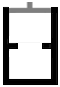 ΛύσηΚ1.	P1 = 400 kPa		υπέρθερμος ατμός	v1 = 0,53434 m3/kg	T1 = 200 oC					h1 = 2860,9 kJ/kg		u1 = 2647,2 kJ/kg		K2. 	P2 = 400 kPa		κορεσμένο μίγμα		x2 = (0,26717-0,001084)/(0,46242-0,001084) = 0,577	v2 = 0,26717 m3/kg				h2 = 0,577*2738,1+(1-0,577)*604,66 = 1835,66 kJ/kg	u2 = 0,577*2553,1+(1-0,577)*604,22 = 1728,72 kJ/kgK3. 	P3 = 200 kPa		κορεσμένο μίγμα		x3 = (0,26717-0,001061)/(0,88578-0,001061) = 0,300	v3 = 0,26717 m3/kg				u3 = 0,300*2529,1+(1-0,300)*504,50 = 1111,88 kJ/kgq12 = -(2860,9-1835,66) = -1025,24 kJ/kg	q23 = -(1728,72-1111,88) = -616,84 kJ/kg	q = -1025,24-616,84 = -1642,08  kJ/kgQ = -5*1642,08 = -8210,4 kJw = (1835,66-2860,9)-(1728,72-2647,2) = -106,76 kJ		(w = 400*(0,26717-0,53434) = -106,87 kJW = -5*106,76 = -533,8 kJΘΕΜΑ 3 (10 μονάδες)Τετρακύλινδρος κινητήρας ντίζελ με λόγο συμπίεσης 20,555 και λόγο αποκοπής 1,776 αναρροφά αέρα στους 27 oC και στα 100 kPa. Αν η μέγιστη θερμοκρασία είναι 1827 oC, να υπολογιστεί η μέγιστη πίεση, η θερμική απόδοση και η ισχύς σε ίππους στις 2000 στροφές, αν ο συνολικός όγκος εμβολισμού είναι 1,4 lt. (Δίνεται: 1 hp = 0,7457 kW)ΛΥΣΗΚ1. 	Τ1 = 300 Κ	P1, 100 kPa	vr1= 621,2	u1 = 214,07 kJ/kg		Δ12:	vr2 = 621,2/20,555 = 30,22 K2. 	vr2 = 30,22	T2 = 940 K	P2 = 100*(940/300)*20,555 = 6440,6 kPa	h2 = 977,92 kJ/kg		Κ3. 	Τ3 = 2100 Κ	vr3= 2,356	P3 = 6440,6 kPa		h3 = 2377,7 kJ/kgΔ23.	qin = 2377,7-977,92 = 1399,78 kJ/kgΔ34.	vr4 = 2,356*20,555/1,776 = 27,27Κ4.	vr4 = 27,27		u4 = 725,02+(741,98-725,02)*(27,27-28,40)/(26,73-28,40) = 736,50 kJ/kg Δ41.	qout = 736,50-214,07 = 522,43 kJ/kg	wnet = 1399,78-522,43 = 877,35 kJ/kg 		nth = 877,35/1399,78 = 62,68 %v1 = R*T/P1 = 0,287*300/100 = 0,8610 m3/kg m = Vεμβολισμού/v1 = 0,0014/0,8610 = 0,001626 kgm’ = 0,001626*(2000)*(1/60) = 0,05420 kg/sec		W’ = 0,0542*877,35 = 47,55 kWW’ = 47,55/0,7457 = 63,77 hp